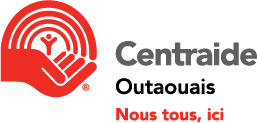 Account Manager, NCR Loaned Representative from l’OutaouaisMandateThe Account Manager: Liaises with campaign teams to secure their support of and involvement with the Centraide Outaouais campaign.Provides organizational support, training, advice and guidance to ensure the success of campaigns.Share best practices and build synergy during the campaign.Acts as representative during campaign events (e.g., launch, touchdown, information booth and involvement in local initiatives).May be required to develop new campaigns.ResponsibilitiesRuns campaigns in different business sectors in the Outaouais region.Carries out a detailed analysis of the results of the last few years and submits a specific work plan.Prepares weekly results reports. Mobilizes campaign teams and provides strategic advice on best practices in fundraising and communication. Acts as spokesperson and presenter at briefings, training sessions and campaign events.Provides first-rate customer service and acts as a motivator and resource person to facilitate campaign activities.Delivers various workshops, in English and French, to employees to motivate them to support the campaign.Helps identify or recommend spokespersons (speakers bureau) from agencies that benefit from donated funds.From time to time, participates in evening and weekend campaign events.BenefitsYou will gain experience in fundraising and community relations.You will learn about the expertise and needs of community organizations. You will have a better understanding of the issues facing communities in the l’Outaouais.You will develop your network of personal and professional contacts, in addition to supporting Centraide Outaouais’s volunteers and staff.You will help improve living conditions for disadvantaged people in the community by ensuring the success of fundraising campaigns.You will acquire new skills that will be useful in your regular position within your own workplace.Required qualities and skillsBilingual (English and French) Strong organizational skills Ability to manage time and prioritize Demonstrate initiative and leadership Persuasiveness and perseverance Strong interpersonal skillsCreative problem-solving abilities Enjoy teamwork Open to new challengesInterest in training campaign teamsHave a desire to be socially activeOther desirable assetsKnowledge of Centraide Outaouais and the United Way movementVolunteer involvement with your workplace campaignExperience in event planningHave access to a vehicle and own a driver’s licenseDuration of assignmentAugust to December (with a possibility to extend 2 weeks in January)To applyObtain your manager’s approval.Submit your CV and a motivation letter (500 words max.) to the attention of Noëlla Beausoleil, Centraide Outaouais Director of philanthropy and communications, at  beausoleiln@centraideoutaouais.com, and copy your manager.  Telephone: (819)-230-9925Our brandYou will work in a friendly and upbeat atmosphere with a team of skilled professionals who are passionate and committed. Join us!